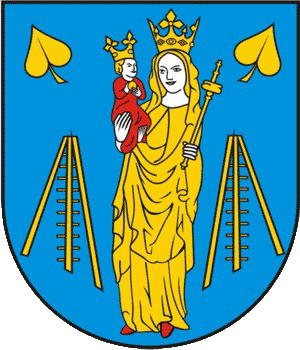 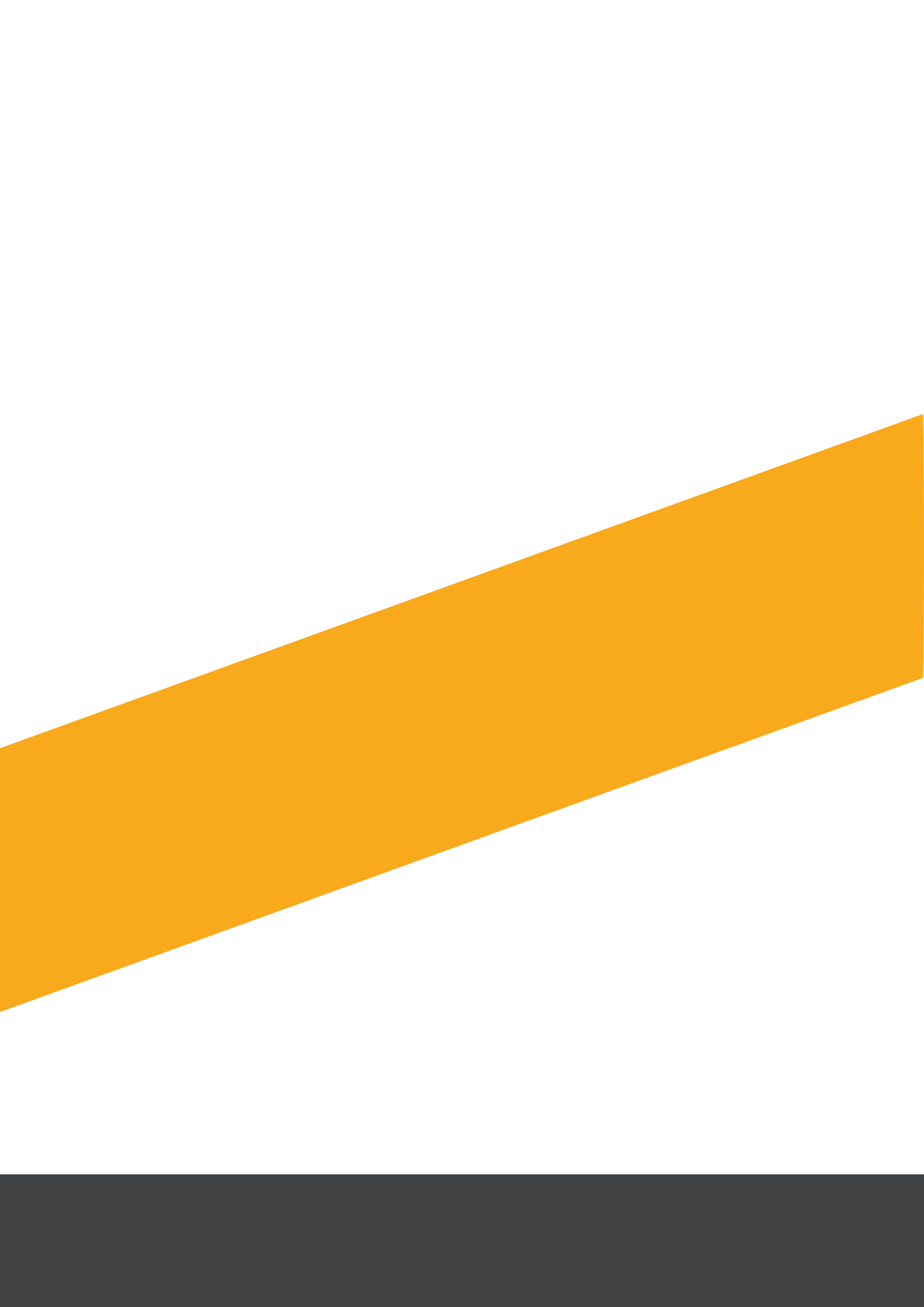 Przedmiot konsultacjiPrzedmiotem konsultacji społecznych był projekt uchwały Rady Gminy Lipinki w sprawie wyznaczenia obszaru zdegradowanego i obszaru rewitalizacji na terenie gminy Lipinki. Konsultacje społeczne zostały przeprowadzone zgodnie z art. 6 ustawy o rewitalizacji z dnia 9 października 2015 r. (Dz. U. poz. 1777). Cel konsultacji Celem przeprowadzonych konsultacji było uzyskanie opinii nt. wyznaczonego obszaru zdegradowanego i rewitalizacji. Każda zainteresowana osoba mogła zgłosić swoje uwagi i opinie do zasięgów wyznaczonych obszarów oraz do diagnozy służącej delimitacji obszarów. Przebieg i formy konsultacji Konsultacje społeczne prowadzone były w dniach 23 grudnia 2016 r. – 21 stycznia 2017 r. w następujących formach: Spacery studyjne i spotkania warsztatowe, umożliwiające omówienie i ocenę propozycji wyznaczenia obszaru zdegradowanego i obszaru rewitalizacji, a także wyrażenie uwag, opinii i propozycji oraz składanie ich do protokołu. Spacery i warsztaty odbyły się w następujących terminach:9 stycznia  godz.13.00 – sołectwo Bednarskie  Budynek Wiejski (spotkanie warsztatowo-konsultacyjne połączone ze spacerem studyjnym) godz. 17.00 - sołectwo Pagorzyna  Budynek Wiejski (spotkanie warsztatowo-konsultacyjne)10 stycznia godz. 13.00 - sołectwo Wójtowa  Budynek Wiejski (spotkanie warsztatowo-konsultacyjne połączone ze spacerem studyjnym)godz. 17.00 - sołectwo Bednarka Budynek Wiejski (spotkanie warsztatowo-konsultacyjne)11 stycznia  godz.13.00 - sołectwo Kryg   Zespół Szkół (spotkanie warsztatowo-konsultacyjne połączone ze spacerem studyjnym)godz.17.00 - sołectwo Rozdziele Szkoła Podstawowa (spotkanie warsztatowo-konsultacyjne)12 stycznia godz. 13.00 - sołectwo  Lipinki  Budynek Wiejski (spotkanie warsztatowo-konsultacyjne połączone ze spacerem studyjnym)zbierania uwag, propozycji i opinii w postaci papierowej i elektronicznej, z wykorzystaniem formularza imiennego wyrażania opinii lub złożenia uwag.badania ankietowego w postaci papierowej i elektronicznej, z wykorzystanie formularza badania ankietowego.Wypełnione formularze można było dostarczyć:drogą elektroniczną na adres: urzad@gminalipinki.pldrogą korespondencyjną na adres: Urząd Gminy Lipinki, 38 – 305 Lipinki 53bezpośrednio do sekretariatu: Urząd Gminy Lipinki, 38 – 305 Lipinki 53, pok. nr 1bezpośrednio do Referatu Budownictwa i Inwestycji, 38 – 305 Lipinki 53, pok. nr 14Materiały informacyjne oraz formularze konsultacyjne dostępne były od dnia 23 grudnia 2016 r.na stronie internetowej Urzędu Gminy Lipinki pod adresem http://www.gminalipinki.plw sekretariacie Urzędu Gminy Lipinki, 38 – 305 Lipinki 53, pok. nr 1w Referacie Budownictwa i Inwestycji, 38 – 305 Lipinki 53, pok. nr 14.w Biuletynie Informacji PublicznejUwagi zgłoszone w formie pisemnej na formularzu uwagWyniki spotkań warsztatowych i spacerów badawczych Szczegółowe wyniki ze spotkań warsztatowo-konsultacyjnych oraz spacerów znajdują się w poszczególnych raportach. Poniżej znajdują się uwagi i opinie dotyczące diagnozy służącej wyznaczeniu obszaru zdegradowanego i rewitalizacji. Wyniki spotkania warsztatowo-konsultacyjnego – Bednarka Podczas warsztatu uczestnicy nie zgodzili się z wyznaczonym obszarem rewitalizacji. Prosili o ponowne przeliczenie danych i zwrócenie uwagi szczególnie na:Liczbę pustostanów, Podłączenia kanalizacyjne, Liczba osób starszych (średnia wieku),Liczba zabytków i gatunków chronionych,Wielokulturowość mieszkańców.Odpowiedź: Diagnoza została zweryfikowana pod względem wszystkich zgłoszonych uwag podczas konsultacji społecznych.  W diagnozie znajdują się dane dotyczące sieci kanalizacyjnej oraz zabytków. Dane dot. pustostanów nie będą miały wpływu na wybór obszaru, gdyż głównym kryterium pod względem jest sfera społeczna, gdzie sołectwo Bednarka odbiega (pozytywnie) od pozostałych sołectw na tle średniej dla gminy. Wskaźnik dotyczący liczby osób starszych nie został wliczony do wskaźnika sumarycznego ze względu na fakt, że nie zostały udostępnione dane dot. poszczególnych grup wiekowych w podziale na sołectwo Bednarskie i Bednarka. Wielokulturowość może stanowić potencjał do wykorzystania, nie można jej jednak zastosować jako wskaźnik do wyboru obszaru zdegradowanego. Wyniki spotkania warsztatowo-konsultacyjnego i spaceru badawczego – BednarskiePodczas warsztatu ustnie zostały zgłoszone następujące uwagi:Wg podziału administracyjnego działka na której mieści się Budynek Wiejski, podzielona jest między Sołectwo Bednarskie i Sołectwo Pagorzyna. Na mapie zaznaczona jako obszar jest tylko część działki należąca do Bednarskiego.  Zaznaczona trójkątna działka jest zamieszkała, do weryfikacji czemu nie została włączona.  Odpowiedź: W wyniku ponownej analizy wskaźników i zgłoszonych uwag dotyczących rozdzielenia w analizie sfery społecznej od gospodarczej, sołectwo Bednarskie nie spełniało wymogów obszaru zdegradowanego, dlatego też zostało usunięte z obszaru rewitalizacji. Wyniki spaceru badawczego Miejsca tożsamości – charakterystyczne dla danej miejscowości. Budynek Wiejski (dawna szkoła) aktualnie budynek pełni rolę świetlicy, gdzie prowadzone są zajęcia dla dzieci i dorosłych oraz przyległe boisko i plac zabaw.Miejsca zadbane – świadczące, że mieszkańcy potrafią dbać o miejscowość.  Estetyczne zagospodarowanie terenu wokół gospodarstw, piękne ogródki z kwiatami, o które każdy dba indywidualnie. Miejsca zaniedbane Uczestnicy w formie dyskusji uznali, że brak chodników w miejscowości nie stanowi problemu. Zastanowiliby się natomiast nad uporządkowaniem wyasfaltowanego pobocza – zwiększenie bezpieczeństwa dla pieszych.Brak zatoczki przy przystanku autobusowym w kierunku Lipinek, mieszkańcy zmuszeni są wysiadać z autobusu prosto do rowu melioracyjnego przy drodze. Teren administracyjnie należy do Pagorzyny, jednak jest to miejsce głównie użytkowane przez mieszkańców sołectwa Bednarskie. Miejsca niebezpieczneNie zostało wskazane takie miejsce, mieszkańcy czują się bezpiecznie. Jedyne zagrożenie stanowi wzmożony ruch na drodze.Miejsca spotkań – spędzania czasu wolnego Budynek Wiejski stanowi jedyne miejsce gdzie mieszkańcy mogą wspólnie spędzać czas. Wymaga on dokończenia remontu i zaadaptowania poszczególnych pomieszczeń na potrzeby organizacji większej liczby zajęć. Miejsca społecznej aktywnościDo tej pory nie było możliwości, aby mieszkańcy mogli w pełni pokazać potencjał jaki stanowi zgrana społeczność lokalna. Wyrazili natomiast chęć zaangażowania w projekty mające na celu stworzenie miejsc publicznych.Uczestnicy spaceru, zgodnie uznali działania w obrębie Budynku Wiejskiego za kluczowe w ramach procesu rewitalizacji. Trasa spaceru skupiła się na szczegółowym rozpoznaniu budynku dawnej szkoły oraz terenu wokół niego. Jako pierwsze wskazane miejsce wymagające podjęcia działań rewitalizacyjnych wg uczestników to wymiana i doposażenie ogólnodostępnego placu zabaw i boiska. W tej chwili plac zabaw stanowi zagrożenie, ponieważ mieszczące się na nim sprzęty nie spełniają wymogów bezpieczeństwa. Boisko wymaga modernizacji, naprawa bramek, ulepszenie murawy, naprawa ogrodzenia oraz zaadaptowanie terenu przy drodze na parking pozwoliłoby w lepszy sposób spędzać tam aktywnie czas. Przestrzeń na tyłach Budynku Wiejskiego stanowi idealne miejsce na organizowanie imprez integrujących mieszkańców. Uczestnicy spaceru jednogłośnie stwierdzili, że zbudowanie ławek, miejsca na ognisko czy „wiaty” będzie spełniało ich oczekiwania i na pewno będzie miejscem spędzania czasu wolnego większości mieszkańców. Wnętrze drugiej część budynku wymaga dokończenia remontu, który nie mógł być skończony z powodu braku funduszy. Aktualnie pomieszczenia są w surowym stanie i pełnią rolę „składzików”.W budynku brakuje centralnego ogrzewania, obecnie do ogrzania pomieszczeń wykorzystywane są piece kaflowe i grzejniki gazowe. Uczestnicy zwrócili uwagę, że kuchnia z której korzysta Koło Gospodyń Wiejskich, wymaga doposażenia i wymiany przestarzałych sprzętów. Sala, w której prowadzone są zajęcia w ramach świetlicy wymaga doposażenia, aby mogło się tam odbywać więcej zróżnicowanych zajęć. W ramach spotkania uczestnicy wymienili następujące działania rewitalizacyjne Remont i doposażenie Budynku Wiejskiego, w tym podłączenia centralnego ogrzewania i remont kuchni. Modernizacja boiska i placu zabaw razem z utworzeniem parkingu i naprawą ogrodzenia.Zaadaptowanie działki Budynku Wiejskiego na miejsce do spędzania czasu wolnego dla mieszkańców. Zbudowanie wiaty, miejsca na ognisko i ławek ze stolikami. Utworzenie trasy widokowo-turystycznej na drodze łączącej Bednarskie z Bednarką.Budowa zatoczki autobusowej przystanku w kierunku Lipinek. Wyniki spotkania warsztatowo-konsultacyjnego i spaceru badawczego – KrygPodczas warsztatu ustnie zostały zgłoszone następujące uwagi:Prośba o włączenie do obszaru rewitalizacji terenów na północy miejscowości, od cmentarza, poprzez kościół do stadionu. Włączenie terenu po północnej stronie drogi wojewódzkiej 993, na przeciwko przedszkola i ośrodka zdrowia. Weryfikacja czemu obszar na południowym zachodzie został włączony, można z niego zrezygnować na rzecz przyłączenia terenu z punktu 1 Wyniki spaceru badawczego Miejsca tożsamości – charakterystyczne dla danej miejscowości. Młot przy kościele patronujący całemu kopalnictwu naftowemu, szyby wiertnicze ropy naftowej na Petrolu, w stronę Lipinek na Hance i w stronę Gorlic.Turystycznie góra, z której widać cały Kryg.Najstarszy budynek, dawniej szkoła, teraz ośrodek zdrowia, z czasów zaboru austriackiego.Historia miejscowości związana z wydobyciem ropy naftowej m.in. pierwsza zawodowa szkoła wiertaczy.Miejsca zadbane – świadczące, że mieszkańcy potrafią dbać o miejscowość.  Stadion ze sztuczną nawierzchnią, na którym rozgrywa mecze klub sportowy Nafta Kryg działający od ponad 10 lat.Szkoła i teren wokół niej na którym organizowane są pikniki i wydarzenie sportowe dla młodzieży. Centralna część miejscowości, gdzie mieści się Budynek Wiejski z przedszkolem oraz małe punkty usługowe. Miejsca zaniedbane Przystanek autobusowy na zakręcie przed kościołem, brak zatoczki autobusowej.Brak chodnika od cmentarza do stadionu.Brak parkingu w centrum w okolicy przedszkola. Miejsca niebezpieczneDuże natężenie ruchu na drodze wojewódzkiej, w pobliżu znajduje się Zespół Szkół – rodzice dowożą dzieci do szkoły w obawie o ich bezpieczeństwo – mało miejsc parkingowych przy szkole.Miejsca spotkań – spędzania czasu wolnego Stadion, na którym w okresie letnim prowadzone są rozgrywki sportowe. Miejsca społecznej aktywności Budynek Wiejski, w którym działalność prowadzi Ochotnicza Straż Pożarna, jak również  Stowarzyszenie Kobiet Wsi Kryg, które prężnie działa, uczestnicząc m.in. na regionalnych wystawach, organizując liczne spotkania i wystawy.Pierwszym przystankiem spaceru był teren wokół szkoły, został zaproponowany pomysł przebudowy terenu na wielofunkcyjne boisko wykorzystywane również w okresie zimowym jako lodowisko. Na tyłach budynku uczestnicy zgłosili potrzebę powiększenia parkingu, w tej chwili wyznaczony teren jest niewystarczający. W ramach spotkania uczestnicy wymienili następujące działania rewitalizacyjne:Gminne pole (obok domu  pani sołtys) można by zagospodarować na ławkę i siłownię na końcu ścieżki rowerowej, przystanek dla rowerzystów.Modernizacja obiektu sportowego z budową zaplecza sportowegoBudowa chodnika albo ścieżki pieszo- jezdnej wzdłuż drogi wojewódzkiej i na drodze w stronę Libuszy. Budowa oświetlenia na stadionie. Na trasie od kościoła na cmentarz oświetlenie, budowa zatoczki autobusowej i parkingu. Budowa chodnika od kościoła do stadionu (przy drodze powiatowej).Straż — zadaszenie remizy, zagospodarowanie terenu wokół straży pożarnej.Szkoła — rozbudowa parkingu, zagospodarowanie terenu wokół szkoły — boisko wielofunkcyjne z oświetleniem.Odpowiedź: Uwagi dotyczące granic obszaru rewitalizacji zostały częściowo uwzględnione. Teren wyznaczony przez mieszkańców od cmentarz w stronę stadionu to teren niezamieszkały. Wnioski przekazane podczas spaceru posłużyły do określenia obszaru rewitalizacji i jego charakterystyki. Wyniki spotkania warsztatowo-konsultacyjnego i spaceru badawczego – LipinkiPodczas warsztatu ustnie zostały zgłoszone następujące uwagi:Wątpliwości uczestników wzbudził wyznaczony poszatkowany teren na wschód od rzeki.Możliwość zrezygnowania z terenu na północnym wschodnie (Zagumnie) na rzecz terenu odchodzącego na północ od centrum. W celu utworzenia ścieżki pieszo-jezdnej łączącej zespół dworsko-parkowy z budynkami dawnego sanktuarium, gdzie mieści się też centrum integracji osób niepełnosprawnych. Wyniki spaceru badawczego Miejsca tożsamości – charakterystyczne dla danej miejscowości. Zabytkowy park i dwór. Ośrodek Rekolekcyjny przy starym kościele, oraz mieszczący się obok Warsztat Terapii Zajęciowej. Miejsca zadbane – świadczące, że mieszkańcy potrafią dbać o miejscowość.  ParkStary cmentarz – uporządkowany z inicjatywy Towarzystwa „Jastrzębiec” z udziałem mieszkańców Miejsca zaniedbane Przybudówka do dworu Przedszkole i szkoła powinny być rozbudowaneNieprzystosowanie Budynku Wiejskiego do potrzeb osób niepełnosprawnych. Miejsca niebezpiecznePo zmroku Park jest niebezpieczny.Nieogrodzony teren szkoły od strony ruchliwej ulicy stanowi niebezpieczeństwo dla dzieci.Brak wyznaczonego chodnika na zakręcie od mostu do szkoły. Miejsca spotkań – spędzania czasu wolnego Sala Budynku Wiejskiego, z której korzysta szkoła i przedszkole przy okazji imprez okolicznościowych, emeryci i renciści oraz chór.W ramach spotkania uczestnicy wymienili następujące działania rewitalizacyjne:Przebudowa przedszkola ze zwiększeniem oferty zajęć, potrzebny jest logopeda, rytmika, zajęcia artystyczne, opieka psychologiczno-pedagogiczna.Ogrodzenie i doposażenie szkoły podstawowej. Budowa parkingu,  modernizacja pomieszczeń w tym szatni i toalet. Utworzenie zewnętrznej siłowni  przy bieżni, jako miejsce do spędzania czasu wolnego.Dwór — przebudowa i gruntowny remont przybudówki na cel organizacji pozarządowych.Przystosowanie Budynku Wiejskiego do potrzeb osób niepełnosprawnych, starszych.Ścieżka pieszo-jezdna łącząca zespół dworsko-parkowy z budynkami dawnego sanktuarium.Chodniki w centrum, od mostu w kierunku szkoły.Odpowiedź: Uwagi dotyczące granic obszaru rewitalizacji zostały uwzględnione. Wnioski przekazane podczas spaceru posłużyły do określenia obszaru rewitalizacji i jego charakterystyki. Wyniki spotkania warsztatowo-konsultacyjnego – PagorzynaNa warsztacie obecny był tylko sołtys Pagorzyny, który nie wniósł żadnych uwag do wyznaczonego obszaru. Wyniki spotkania warsztatowo-konsultacyjnego – RozdzielePodczas warsztatu uczestnicy nie zgodzili się z wyznaczonym obszarem rewitalizacji. Prosili o ponowne przeliczenie danych i zwrócenie uwagi szczególnie na:Poziom ubóstwa (zarobki),Powierzchnia budynków użyteczności publicznej w przeliczeniu na mieszkańców (stoi pusty budynek po byłej szkole), Liczba dzieci dojeżdżających do szkoły - sprawdzenie danych ze szkół pod kątem pochodzenia dziecka (miejscowości zamieszkania a nie miejsca szkoły) stypendia socjalne, liczba dofinansowanych posiłków,Liczba zabytków i gatunków chronionych,Uczestnicy szczególnie zwracali uwagę na potrzebę modernizacji osuwającej się zabytkowej cerkwi. Odpowiedź: Diagnoza została zweryfikowana pod względem wszystkich zgłoszonych uwag podczas konsultacji społecznych.  W diagnozie znajdują się dane dotyczące budynków użyteczności publicznej oraz zabytków. Zostały również zweryfikowane dane dot. ubóstwa. Wyniki spotkania warsztatowo-konsultacyjnego i spaceru badawczego – WójtowaPodczas warsztatu ustnie zostały zgłoszone następujące uwagi:Zastanawiające jest wyznaczenie obszaru na północy miejscowości. Według mieszkańców najwięcej ludzi zamieszkuje część na północnym wschodnie, który nie został objęty (nad rondem). Do obszaru zdegradowanego nie została włączona centralna część miejscowości, gdzie mieszczą się m.in. szkoła, stadion, dwa kościoły, sołtysówka. Są to miejsca ważne dla mieszkańców gdzie warto w pierwszej kolejności podjąć działania rewitalizacyjne.  Budynek OSP został włączony ale bez terenu działki (na zachód od budynku), która jest do wykorzystania jako miejsce dla mieszkańców na spędzanie czasu wolnego. Droga odchodząca na wschód od ronda, została zaznaczona jako bardzo niebezpieczne miejsce (wypadek śmiertelny) wymagające uwagi.Wyniki spaceru badawczego Miejsca tożsamości – charakterystyczne dla danej miejscowości. Stary zabytkowy kościół.Budynek Wiejski w którym aktualnie mieści się Ochotnicza Straż  Pożarna, Klub Młodzieży, Koło Gospodyń Wiejskich. Miejsca zadbane – świadczące, że mieszkańcy potrafią dbać o miejscowość.  Kościół. Stadion sportowy. Miejsca zaniedbane Brak utwardzonego podjazdu do zbiornika wodnego przy OSP, z którego w okresie letnim korzysta bardzo dużo mieszkańców.W centralnej części (okolice ronda) brakuje chodników.Zdewastowany plac zabaw koło szkoły. Stare metalowe drzwi szkoły. Miejsca niebezpiecznePlac zabaw i teren szkoły w godzinach późnowieczornych jest wykorzystywany na spotkania młodzieży starszej. Przesiadująca tam młodzież dewastuje okna i drzwi, pozostawiają puste butelki, niedopałki i pudełka po pizzy.  Droga odchodząca na wschód od ronda, brak chodnika na niebezpiecznym zakręcie. Miejsca spotkań – spędzania czasu wolnego Stadion  na którym w okresie letnim prowadzone są rozgrywki sportowe. Budynek Wiejski i teren wokół niego. Uczestnicy zgodnie wyznaczyli trasę spaceru obejmującą centrum miejscowości, przebiegającą od budynku OSP do ronda. Następnie kierującą się na południe obok szkoły, aż do stadionu. Powrót do Budynku Wiejskiego wzdłuż ulicy biegnącej przy kościołach. Teren przyległy do remizy jest pustą przestrzenią do zagospodarowania na miejsce do spędzania czasu wolnego dla wszystkich mieszkańców. Brakuje miejsca dla młodzieży , która aktualnie nielegalnie przebywa na terenie przy szkole. Pomysł na zbudowanie w tym miejscu ławek, wiaty grillowej czy miejsca na ognisko spotkał się z dużą aprobatą mieszkańców. Fakt, że będzie to w sąsiedztwie jednego z najbardziej uczęszczanych budynków w miejscowości zapewni kontrolę nad działaniami młodzieży. Droga prowadząca do zbiornika wodnego przy OSP wymaga utwardzenia i przystosowania do potrzeb mieszkańców. Zauważalny jest brak chodnika na wschód od ronda, jest to droga uczęszczana przez dużą liczbę mieszkańców. Brak odpowiedniego zabezpieczenia pobocza stanowi duże zagrożenie dla pieszych na wysokości zakrętu, szczególnie w okresie zimowym. Podczas spaceru narodził się pomysł aby budynek przy rondzie „sołtysówkę” zaadaptować i podzielić, tak aby mogło się do niego przenieść Koło Gospodyń Wiejskich, które aktualnie użytkuje pomieszczenia w Budynku Wiejskim. Przez brak monitoringu i położenie wnęka na terenie szkoły stanowi idealne miejsce przesiadywania młodzieży. Przez brak oferty spędzania czasu wolnego dla skierowanej dla nich znajdują zajęcie w dewastacji drzwi i podpalaniu okien szkoły.  Uczestnicy spaceru zwrócili uwagę na stan drogi przebiegającą wzdłuż szkoły do kościoła. Brakuje utwardzenia nawierzchni, co szczególnie jest dotkliwe w okresie deszczowym.Stadion położony na południu miejscowości stanowi potencjał do utworzenia strefy rekreacyjnej. Jest to miejsce cieszące się dużym zainteresowaniem w okresie letnim. Do budynku stojącym na jego terenie można by przenieść sprzęt do ćwiczeń, który aktualnie jest w Budynku Wiejskim, tak aby miejsce było wykorzystywane również w okresie zimowym. Uczestnicy zwrócili również uwagę na brak bieżni tartanowej.  Ważnym dla mieszkańców miejscem jest stary zabytkowy kościół, który mógłby stanowić atrakcję turystyczną. Budynek remizy aktualnie jest nieprzystosowany do potrzeb OSP. Budynek Wiejski pełni wiele ról, przez co zauważalny jest brak przestrzeni dla prężnie działającej jednostki.  W ramach spotkania uczestnicy wymienili następujące działania rewitalizacyjne:Remont Budynku Wiejskiego, w tym zaadoptowanie i doposażenie dolnej kondygnacji na potrzeby OSP. Zagospodarowanie działki przy Budynku Wiejskim na miejsce spędzania czasu wolnego dla mieszkańców. Wiata grillowa, ławki, miejsce na ognisko. Utwardzenie dojazdu do zbiornika wodnego przy OSP.Zaadoptowanie „sołtysówki” dla Koła Gospodyń Wiejskich. Założenie monitoringu na terenie szkoły.Utworzenie miejsca rekreacyjnego w budynku na terenie stadionu.Budowa chodnika lub bezpiecznego pobocza na drodze na wschód od ronda. Utwardzenie drogi od szkoły do kościoła. Budowa parkingu przy Budynku Wiejskim. Odpowiedź: Uwagi dotyczące granic obszaru rewitalizacji zostały uwzględnione. Wnioski przekazane podczas spaceru posłużyły do określenia obszaru rewitalizacji i jego charakterystyki. Wyniki badania ankietowego W celu pogłębienia problemów występujących na obszarze rewitalizacji, mieszkańcy zostali poproszeni o wypełnienie ankiety pogłębiającej. Ankieta została przeprowadzona na próbie 364 mieszkańców metodą PAPI (Paper and Pencil Interview). PAPI to badanie kwestionariuszowe z wykorzystaniem wydrukowanego narzędzia badawczego i ołówka. Badanie zostało przeprowadzone w dniach 9-21 stycznia 2017 r.Na początku ankiety, respondenci zostali poproszeni o wskazanie terenów, które w pierwszej kolejności powinny zostać poddane rewitalizacji. Blisko 40% ankietowanych wskazało na sołectwo Lipinki (38,19%), 26,37% sołectwo Kryg, a 23,63% sołectwo Wójtowa. Najmniejsza liczba badanych zaznaczyło sołectwo Bednarskie (11,81%).Rysunek . Jako tereny, które w pierwszej kolejności powinny zostać poddane rewitalizacji zostały wskazane obszary sołectw:Źródło: opracowanie własne na podstawie badań.Następnie respondenci oceniali natężenie poszczególnych problemów społecznych na obszarze rewitalizacji. Za główne problemy uznano przede wszystkim: bezrobocie (27,47% odpowiedź wysokie, 43,68% odpowiedzi średnie);alkoholizm (10,99% odpowiedź wysokie, 32,42% odpowiedzi średnie);ubóstwo (35,54% odpowiedzi średnie);niski poziom zaufania w społeczeństwie (38,57% odpowiedzi średnie);niepełnosprawność (28,30% odpowiedzi średnie);problemy opiekuńczo-wychowawcze (22,04% odpowiedzi średnie).Zdaniem respondentów, na analizowanym obszarze rewitalizacji nie występują takie zjawiska jak:bezdomność (64,01%);narkomania (55,57%);brak dostępu do nowoczesnej technologii (51,52%);przemoc w rodzinie (32,42%);wandalizm (31,04%).Rysunek . Jak oceniają Państwo natężenie poszczególnych problemów społecznych na obszarze rewitalizacji?Źródło: opracowanie własne na podstawie badań.W kolejnej części mieszkańcy oceniali poszczególne aspekty życia na obszarze rewitalizacji. Najwyżej ocenione zostały takie aspekty jak:Stan środowiska naturalnego (np. jakość powietrza, wody) (70,44% dla odpowiedzi 3 i 4);Dostępność i jakość usług służby zdrowia (58,57% dla odpowiedzi 3 i 4);Dostępność i jakość usług edukacyjnych (57,97 % dla odpowiedzi 3 i 4);Dostępność i jakość usług w zakresie pomocy społecznej (57,58% dla odpowiedzi 3 i 4);Stan budynków mieszkalnych, w tym wyposażenie w podstawowe media (57,03% dla odpowiedzi 3 i 4);Dostępność i jakość obiektów usługowo-handlowych (52,49% dla odpowiedzi 3 i 4);Dostępność i jakość usług opiekuńczych nad małymi dziećmi (48,91% dla odpowiedzi 3 i 4).Najniżej natomiast ocenione zostały takie aspekty jak:Dostosowanie przestrzeni publicznych do potrzeb osób niepełnosprawnych (40,23% dla odpowiedzi 1 i 2);Wsparcie osób bezrobotnych (35,74% dla odpowiedzi 1 i 2);Dostępność i jakość oferty kulturalnej (35,72% dla odpowiedzi 1 i 2);Warunki do aktywności obywatelskiej i działania organizacji pozarządowych (31,31% dla odpowiedzi 1 i 2);Stan dróg i chodników (30,75% dla odpowiedzi 1 i 2);Warunki do prowadzenia działalności gospodarczej (29,36% dla odpowiedzi 1 i 2).Rysunek . Jak Państwo oceniają następujące aspekty życia na obszarze rewitalizacji?Źródło: opracowanie własne na podstawie badań.Mieszkańcy obszaru rewitalizacji zostali poproszeni o wskazanie konkretnych grup, które powinny być odbiorcami działań rewitalizacyjnych na wybranym obszarze. Ponad 65% wskazań dotyczy młodzieży, jako najważniejsze grupy, do której skierowane powinny być działania rewitalizacyjne. Równie często ankietowani wskazywali na: rodziny z małymi dziećmi (47,25%), osoby niepełnosprawne (39,56%), seniorów (39,01%), osoby bezrobotne (36,81), dzieci (34,07%). Najmniejsza liczba wskazań przypadła na osoby zagrożone ubóstwem i wykluczeniem społecznym (12,64%).Rysunek . Jakie grupy powinny być głównymi odbiorcami działań rewitalizacyjnych na obszarze przeznaczonym do rewitalizacji?Źródło: opracowanie własne na podstawie badań.Zdaniem osób uczestniczących w badaniu, największymi atutami i potencjałami wybranego obszaru rewitalizacji są: tereny zieleni, w tym parki (16,77%) oraz stadion (14,37%). Pozostałe wskazania charakteryzują się mniejszym odsetkiem wskazań niż 10%. Warto jednak zaznaczyć, że ankietowani podkreślali takie atuty jak: walory turystyczne, w tym zabytki, lokalizację całej gminy oraz infrastrukturę drogową.Rysunek . Jakie są Pani/Pana zdaniem największe atuty i potencjały wybranego obszaru do rewitalizacji?Źródło: opracowanie własne na podstawie badań.W kolejnej części badania ankietowani zostali poproszeni o ocenę swoich relacji z sąsiadami. Ponad połowa respondentów wskazała, że zawsze mogą liczyć na pomoc i wsparcie swoich sąsiadów. Blisko 40% osób biorących udział w badaniu oceniło swoje relacje jako neutralne. Tylko niecałe 7% nie utrzymuje relacji z sąsiadami, a 1,65% nie zna swoich sąsiadów.Rysunek  Jaki mógłby Pani/Pan określić swoje relacje z sąsiadami?Źródło: opracowanie własne na podstawie badań.Warto zaznaczyć, że blisko ¾ badanych mieszkańców chętnie włączyłaby się w działania podejmowane na rzecz poprawy życia w miejscu zamieszkania. Tylko 26% respondentów nie jest zainteresowana włączeniem się w takie działania.Rysunek . Czy włączyłaby/by się Pani/Pan w działania podejmowane na rzecz poprawy życia w miejscu zamieszkania?Źródło: opracowanie własne na podstawie badań.Niewiele ponad 1/5 badanych nie uczestniczy w wydarzeniach i imprezach kulturalnych organizowanych w gminie, a 22,31% ankietowanych wskazała na częste uczestnictwo. Blisko połowa osób uczestniczących w badaniu rzadko uczestniczy w takich wydarzeniach. Tylko 6,61% wskazała na częsty udział.Rysunek . Jak często uczestniczy Pani/Pan w wydarzeniach, imprezach kulturalnych organizowanych w gminie?Źródło: opracowanie własne na podstawie badań.Zdaniem respondentów, organizacja większej liczby wydarzeń o charakterze kulturalnym, rekreacyjnym dla mieszkańców to główne przedsięwzięcia, które powinny zostać podjęte w celu ograniczenia negatywnych zjawisk społecznych i gospodarczych (46,98%). Równie często ankietowani wskazywali na potrzebę utworzenia miejsca spotkań integrujących mieszkańców (37,36%), promowania przedsiębiorczości, wsparcia dla osób zakładających działalność gospodarczą (31,81%), zwiększenie poziomu bezpieczeństwa (28,57%), rozbudowa systemu ulg i zwolnień dla podmiotów prywatnych generujących miejsca pracy i inwestycje (28,30%) oraz realizacja projektów szkoleniowo-doradczych (24,37%).Rysunek . Jakie rodzaje przedsięwzięć, powinny być Państwa zdaniem podejmowane w celu ograniczania negatywnych zjawisk społecznych i gospodarczych na wskazanym obszarze?Źródło: opracowanie własne na podstawie badań.Natomiast w przypadku ograniczania negatywnych zjawisk środowiskowych, przestrzenno-funkcjonalnych i technicznych, respondenci wskazywali przede wszystkim na konieczność rozbudowy, modernizacji infrastruktury drogowej (61,81%). Blisko połowa ankietowanych podkreśliła także potrzebę rozbudowy, modernizacji przedszkoli, szkół podstawowych i gimnazjów oraz poprawa jakości wyposażenia (49,73%). Niewiele mniej osób wskazała na potrzebę rozbudowy, modernizacji infrastruktury sportowej, rekreacyjnej i turystycznej (46,15%). Wśród odpowiedzi inne, najczęściej pojawiały się konkretne przedsięwzięcia, znajdujące się w poszczególnych sołectwach.Rysunek . Jakie rodzaje przedsięwzięć, powinny być Państwa zdaniem podejmowane w celu ograniczania negatywnych zjawisk środowiskowych, przestrzenno-funkcjonalnych i technicznych na wskazanym obszarze?Źródło: opracowanie własne na podstawie badań.METRYCZKAProporcje dotyczące płci uczestników badania rozłożyły się praktycznie równomierne, z niewielką przewagą kobiet (51,10%).Rysunek . Płeć respondentówŹródło: opracowanie własne na podstawie badań.Największą grupę respondentów stanowili mieszkańcy Lipinek (31,22%), sołectwa Kryg (26,52%) i sołectwa Wójtowa (23,48%).Rysunek . Miejsce zamieszkaniaŹródło: opracowanie własne na podstawie badań.W badaniu wzięli udział mieszkańcy w różnych kategoriach wiekowych, tj. poniżej 25 lat (15,38%), 25-34 (18,96%). 35-44 (16,48%). 45-54 (15,66%), 55-64 (15,66%) i powyżej 65 roku życia (17,86%).Rysunek . wiek respondentówŹródło: opracowanie własne na podstawie badań.Największa grupa respondentów posiadała wykształcenie zasadnicze zawodowe (37,36%) i średnie (37,36%). W badaniu wzięli udział także ankietowani z wykształceniem podstawowym lub gimnazjalnym (12,91%) oraz wyższym (12,09%).Rysunek . Wykształcenie respondentówŹródło: opracowanie własne na podstawie badań.W przypadku liczby lat zamieszkania w gminie, ponad ¾ respondentów mieszka w gminie od urodzenia. Pozostały rozkład odpowiedzi przedstawia się następująco: 16,76% powyżej 15 lat, 3,85% - 9-15 lat, 0,82% - 5-8 lat, 3,30% - poniżej 5 lat.Rysunek . Liczba lat zamieszkiwania w gminie:Źródło: opracowanie własne na podstawie badań.Respondenci zapytani o związek z obszarem rewitalizacji, w znacznej większości wybrali odpowiedz miejsce zamieszkania (98,34%). 27,90% wskazało na miejsce spędzania czasu wolnego, 8,84% miejsce pracy, 4,42% miejsce nauki. W przypadku analizowania odpowiedzi inne, ankietowani wskazywali na działalność społeczną.Rysunek . Związki z obszarem rewitalizacjiŹródło: opracowanie własne na podstawie badań.Lp.Część dokumentu, do której odnosi się uwaga (numer strony dokumentu, część lub obszar)Treść uwagi (propozycja zmian)Uzasadnienie uwagiPropozycja zmiany/uzasadnienie odrzuceniaNie uwzględniono wyników ankiet składanych przez mieszkańców na etapie przygotowywania diagnozy służącej wyznaczeniu obszarów zdegradowanych i obszarów rewitalizacjiUwaga uwzględniona, wyniki ankiety zostały dołączone do diagnozy W punkcie 3.2 struktura demograficzna gminy dane w tabeli 6 i 7 różnią się od danych w tabeli 5  co może powodować błędną interpretację danych dot.  demografiiUwaga uwzględniona, zrezygnowano z danych GUS BDL i pozostawiono wyłącznie dane Urzędu GminyW punkcie 3.3 Oświata w Gminiebrak odniesienia do wyników egzaminów w szkołach podstawowych, jest to istotne w związku z reformą oświaty tj. likwidacja gimnazjów. Brak porównania wyników egzaminów zarówno gimnazjalnych jak i szóstoklasistów w poszczególnych szkołach w gminie. Wyniki egzaminów są niskie co świadczy o konieczności podjęcia działań mających na celu poprawę jakości nauczania. Brak odniesienia do wskaźnika upowszechniania edukacji przedszkolnej w gminie, który jest niższy od średniej w województwie i wynosi tylko 67,9 %.Uwaga uwzględniona w punkcie 3.4Zbędny opis czym zajmuje się GOPS i z kim współpracuje (wynika to ze statutu i ustaw),  a brak wniosków z przeprowadzonej analizy zebranych danych dotyczących  powodów korzystania z opieki społecznej np. że najczęstszym powodem przyznawania świadczeń z zakresu pomocy społecznej było ubóstwo, bezrobocie i długotrwała lub ciężka choroba.Uwaga uwzględniona. Opis dot. GOPS został usunięty i podsumowane zostały dane dot. korzystania z pomocy społecznej w punkcie 3.5Dane dotyczące bezrobocia są niespójne inne wynikają z tabeli nr 13 a inne z opisu w tekście – należałoby to ujednolicić dla wiarygodności danych.Uwaga uwzględniona. Dane pozyskane z PUP i GOPS zostały rozdzielone przy czym do wyliczenia wskaźnika sumarycznego uwzględnione zostały dane GOPS ze względu na fakt, że PUP przekazał dane w podziale na miejscowości, a nie sołectwa 3.6 Kultura, sport i rekreacjaopisy nie pokrywają się ze stanem faktycznymOpis został usuniętyw punkcie 3.7.1 Organizacje pozarządowewskazane byłoby tabelaryczne wymienienie organizacji pozarządowych działających w poszczególnych sołectwach, gdyż one wskazują na potencjał sołectw, gdyż podejmują wiele ważnych inicjatyw na rzecz społeczności lokalnej.Uwaga uwzględnionaw punkcie 3.8brak opisu że na potrzeby diagnozy przeanalizowano wskaźniki dotyczące liczby popełnianych przestępstw i liczby rodzin objętych niebieską kartą i co z tej analizy wynika. Ponadto dwukrotnie poddano analizie  liczbę rodzin objętych niebieską kartą w opiece społecznej i bezpieczeństwie (zbyteczne powinno być w jednym miejscu)Uwaga uwzględniona. Dane dot. Niebieskich Kart zostały usunięte z rozdz. dot. bezpieczeństwa i zostały w rozdz. dot. pomocy społecznej w punkcie 3.9  powinno znaleźć się sumaryczne podsumowanie wskaźników analizowanych w sferze społecznej aby stwierdzić w których sołectwach  wskaźnik ten jest najwyższy, a dopiero później analizować czy występują na terenie tych sołectw negatywne zjawiska w sferze gospodarczej, technicznej, środowiskowej lub przestrzenno – funkcjonalnej i dopiero na tej podstawie wytypować obszary zdegradowane.Uwaga uwzględniona. Po dokonaniu zestawienia wskaźników w sferze społecznej konieczne było zmodyfikowanie wstępnie wyznaczonego obszaru zdegradowanego. Tabela podsumowująca wskazuje wyłącznie 3 sołectwa, dla których średnia wskaźników w sferze społecznej jest gorsza niż  gminna W sołectwie Wójtowa obszar rewitalizacji powinien obejmować teren szkoły, kościoła i stadionu sportowego, gdyż jest to baza do realizacji przedsięwzięć rewitalizacyjnych, w tym szczególnie projektów społecznych mających na celu ograniczenie zjawiska dziedziczenia biedy i patologii wśród dzieci i młodzieży  poprzez organizację zajęć sportowych przez LKS Wójtowa, zajęć pozalekcyjnych w szkole, pomocy psychologiczno – pedagogicznej, rozszerzenie oferty gminnego centrum kultury o warsztaty np. plastyczne, językowe,  Uwaga uwzględnionaDiagnozaRozdział 3 sfera społecznaJak uwagi wykazane w pkt. 1 formularzaZgłoszone uwagi mają zapewnić przejrzystość i czytelność danych poddanych analizie i tym samym poprawne wyznaczenie obszarów zdegradowanych i obszarów rewitalizacjiUwaga uwzględnionaDiagnoza Rozdział 4 sfera gospodarczaChaotyczne przedstawienie danych.Zbędna tabela 18 i 19 oraz 20 i 21 oraz informacje nt. gospodarstw rolnych Tabela Liczba podmiotów gospodarczych wpisanych do CEIDGNiekonsekwencja – raz jest mowa o miejscowościach a raz o sołectwach Sfera gospodarcza powinna być podsumowana odrębnie bez łączenia ze sfera społeczną Zbędne dane zawarte w tabelach 18 i 19 oraz 20 i 21 oraz informacje nt. gospodarstw rolnych ponieważ dane w nich zawarte, w żaden sposób nie obrazują negatywnych zjawisk gospodarczych i ich natężenia w poszczególnych sołectwach.Tabela Liczba podmiotów gospodarczych wpisanych do CEIDG powinna jeszcze uwzględniać podmioty zarejestrowane w KRS oraz dane dla wszystkich 7 sołectw (brak Bednarskiego i w związku z tym średnia jest wyliczona niepoprawnie)Uwaga uwzględniona. Zbędne dane zostały usunięte i dodana została informacja nt. liczby przedsiębiorców z sołectwa Bednarskie, w związku z czym średnia została jeszcze raz przeliczona. Rozdzielone zostały także dane przy wyliczaniu wskaźnika sumarycznegoDiagnoza Rozdział 5 Sfera środowiskowa5.1. Występowanie pokryć azbestowychW tabeli 23 nie uwzględniono sołectwa BednarskieTabela 24 zbędna 5.2 Występowanie obszarów chronionychDane do usunięcia z dokumentuNierzetelne wyniki analiz sfery środowiskowejDane zawarte w tabeli 24 są niekompletne gdyż nie uwzględniają sołectwa Bednarskie, niespójne z danymi w tabeli 23. O rodzaj zabudowy można rozszerzyć tabelę 23 a nie kilkakrotnie prezentować te same dane.  Informacje nt. obszarów chronionych w tej części dokumentu są zbędne, ponieważ analizie poddajemy negatywne zjawiska w sferze środowiskowej, a obszary chronione mogą stanowić potencjał ale już na obszarze rewitalizacji.    Uwaga uwzględnionaDiagnoza Rozdział 6 6.1 Sfera przestrzenno - funkcjonalnaPowtórzone dane nt. powierzchni gminy oraz zbędne dane nt. użytków rolnych w tabela 25 i 27, które nie prezentują żadnych zjawisk w sferze przestrzenno - funkcjonalnej w poszczególnych sołectwach, a zatem nie mają wpływu na wyznaczenie obszaru zdegradowanego.Brak natomiast opisu i odniesienia do wskaźników wykazanych w tabeli 26, które służą do wyznaczenia obszarów zdegradowanych.6.2 Sieć wodociągowa i kanalizacyjnaNiespójność danych dot. sieci wodociągowejBrak informacji w tabeli nr  29 nt. liczby budynków mieszkalnych sołectwa BednarskieMapa nr 20 zbędna – dotyczy tylko sieci kanalizacyjnejTabela 29 i 30 niespójność danychBłędnie wyliczony odsetek mieszkańców podłączonych do sieci wodociągowej w Krygu6.3 Sieć gazowa, elektryczna i ciepłownicza – dane tutaj zawarte są zbędne w diagnozie Jest zapisane 6.5 Zabudowa techniczna, a powinno być 6.5 Sfera techniczna  Brak opisu wskaźników analizowanych w sferze technicznej tab. 34Usunąć tabelę nr 33 oraz opis dotyczący infrastruktury wodno – kanalizacyjnej bo był on analizowany w pkt. 6.26.6. Służba zdrowia – zbędny punkt Sfera techniczna powinna zostać oddzielona od sfery funkcjonalno – przestrzennej i w ramach każdej z nich powinny znaleźć się dane nt. wskaźników poddawanych analizie oraz ich sumaryczne podsumowanie Dane nie prezentują żadnych zjawisk w sferze przestrzenno - funkcjonalnej w poszczególnych sołectwach, a zatem nie mają wpływu na wyznaczenie obszaru zdegradowanego.Analizie nie poddano wskaźników wykazanych w tabeli 26, które służą do wyznaczenia obszarów zdegradowanych. Ujednolicenie i uszczegółowienie danych wpłynie na prawidłową ich interpretację i właściwe wyznaczenie obszarów zdegradowanych Analiza w podziale na sołectwa powinna uwzględniać istniejącą sieć kanalizacyjną oraz przydomowe oczyszczalnie ścieków w przeliczeniu na 1.000 mieszkańców bo w ten sposób pokazane jest gdzie gospodarka ściekowa jest uporządkowana a gdzie są potrzeby w tym zakresie Wszystkie sołectwa są zgazyfikowane i zelektryfikowane brak deficytów i problemów w tym zakresie. Niepoprawny zapisW opisie nie odniesiono się do analizowanych wskaźników Dane zawarte w tabeli były analizowane w sferze funkcjonalno – przestrzennej tj. w tabeli nr 30Dane zawarte w tym punkcie w żaden sposób nie są wykorzystane do wyznaczenia obszarów zdegradowanychWprowadzenie rozgraniczenia sprawi że dokument będzie przejrzysty i czytelny Uwaga uwzględnionaDiagnoza3.6 Kultura, sport i rekreacja3.7.1 Organizacje pozarządowePunkty te są zbyteczne ponieważ dane w nich zawarte nie są wykorzystywane do wyznaczenia obszarów zdegradowanych i obszarów rewitalizacji   Dane opisowe zawarte w tych punktach tylko zwiększają zbytecznie objętość dokumentu, nie mając wpływu na wyznaczenie obszarów zdegradowanych i obszarów rewitalizacji. Dane nt. np. klubów sportowych, OSP i innych organizacji pozarządowych można wymienić w opisie obszarów rewitalizacji bo stanowią one potencjał dla realizacji przyszłych przedsięwzięć rewitalizacyjnych  np.  zajęć sportowych, zajęć warsztatowych artystycznych, językowych i innych  dla dzieci i młodzieży. Uwaga uwzględniona. Diagnoza Rozdział 5 Sfera środowiskowa5.2 Występowanie obszarów chronionychPunkt ten jest zbyteczny ponieważ dane w nim zawarte nie są wykorzystywane do wyznaczenia obszarów zdegradowanych i obszarów rewitalizacji   Opis obszarów chronionych w tej części dokumentu jest zbyteczny, ponieważ analizie poddajemy negatywne zjawiska w sferze środowiskowej, a obszary chronione mogą stanowić potencjał ale już na obszarze rewitalizacji.    Uwaga uwzględniona Diagnoza nie zawiera informacji przekazanych przez dyrektorów szkół i pracowników GOPS podczas pogłębionych wywiadów nt. problemów wychowawczych uczniów i ich przyczyn oraz wielkości tego zjawiska w poszczególnych szkołach.     Opis obszarów rewitalizacji został zweryfikowany pod tym kątemW związku z tym że część danych nie była wykazana dla sołectwa Bednarka – Centrum i Bednarskie odrębnie (np. jeśli chodzi o dane dot. bezrobocia z PUP, czy dane wykazane w sferze gospodarczej dotyczące ilości podmiotów gospodarczych i ich dochodów) oraz, że w części diagnozy jest odniesienie do sołectw a w części do miejscowości zasadny i bardziej miarodajny byłby podział gminy na miejscowości.Tam gdzie było to możliwe zostały uzupełnione informacje w podziale na Bednarkę i Bednarskie W punkcie 3.3 Oświata w Gminie brak jakichkolwiek informacji nt. wskaźnika upowszechniania edukacji przedszkolnej w gminie, szczególnie w kontekście niedostosowania istniejącej infrastruktury przedszkolnej do potrzeb.  W związku z pozostawieniem 6 – latków w przedszkolu, w roku szkolnym 2017/2018 zabraknie miejsc dla 3-latków, z uwagi na braki lokalowe.Uwaga uwzględniona Po opisie każdej sfery powinno być sumaryczne podsumowanie, które jednoznacznie wskaże stwierdzone deficyty.Uwaga uwzględnionaW punkcie 3.3 Oświata w Gminie obok wyników egzaminów w szkołach gimnazjalnych, wart byłoby dodać wyniki egzaminów szóstoklasistów oraz informacje nt. wskaźnika upowszechniania edukacji przedszkolnej w gminie.  Mimo, że dane te nie są dostępne w podziale na sołectwa to jednak pokazują, że w tym zakresie występują problemy prawie we wszystkich placówkach oświatowych na terenie gminy. Uwaga uwzględnionaW Wójtowej nie uwzględniono w obszarze zdegradowanym terenu szkoły podstawowej i stadionu sportowego, a powinien on się tam znaleźć ponieważ  stanowi bazę dla realizacji zadań mających na celu przeciwdziałanie dziedziczeniu biedy przez dzieci z rodzin patologicznych poprzez organizację dla nich zajęć dodatkowych, objęcia dzieci pomocą psychologiczno – pedagogiczną, organizacja np. zajęć podczas ferii i wakacji dla dzieci, które nie maja możliwości korzystania z wypoczynku poza miejscem zamieszkania.Uwaga uwzględnionaDiagnoza3.6 Kultura, sport i rekreacja3.7.1 Organizacje pozarządoweUsunąć z diagnozy wymienione punkty ponieważ nie mają one wpływu na wyznaczenie obszarów zdegradowanych i obszarów rewitalizacji.   Dane opisowe zawarte w tych punktach tylko zwiększają zbytecznie objętość dokumentu, nie mając wpływu na wyznaczenie obszarów zdegradowanych i obszarów rewitalizacji. Kluby sportowe i OSP można przenieść do  opisu obszarów rewitalizacji bo stanowią one potencjał obszaru. Uwaga uwzględniona. Wnoszę o włączenie do obszaru rewitalizacji w sołectwie Wójtowa terenu szkoły, kościoła i stadionu sportowego. Obszar ten stanowi potencjał do realizacji przedsięwzięć rewitalizacyjnych, głównie o charakterze społecznym, o zasięgu obejmującym teren całego sołectwa. Są to działki: 1752/2; 1288, 1287, 1285, 1293, 1297, 1282/1, 1112/6, 1283, 1284, 1294/1, 1295, 1296, 756/9, 1302/1, 1301/1, 1299/1, 1022, 1023, 1021, 1019/4, 1018, 1015/2, 1014, 1015/1, 1017.Uwaga uwzględnionaRozdz. 4Sfera gospodarczaLiczba podmiotów gospodarczych jest policzona dla Bednarki (nie uwzględniono Bednarskiego)Sfera ta opisywana jest bardzo szczegółowo, ale niektóre informacje są tutaj zbędne – tabela 18,19, 20,21 źle wyliczona średniaDane nie odnoszą się do analizowanych zjawisk.Dodano informacje dla Bednarskiego. Pozostawiono tabelę nr 18 dla pokazania ogólnej sytuacji dotyczącej liczby przedsiębiorstw na tle gminy. Pozostałe tabele usunięto.  Rozdz. 5.1.Występowanie pokryć azbestowychTabela 23 – miejscowość Bednarka nie została podzielona na sołectwa, w wyniku czego brak informacji o wyrobach azbestowych w Bednarskim.  W podsumowaniu podział już jest uwzględnionyTabela 24 - zbędnaNieprawidłowe wynikiDane znajdują się w tabeli 23 – można do niej dodać rodzaj zabudowyDane zweryfikowano i dodano podział na Bednarskie i Bednarkę 1. W podsumowaniu sfery infrastrukturalnej wnioski są nieadekwatne do stanu faktycznego. W Lipinkach, Krygu i Wójtowej sieć kanalizacyjna jest dobrze rozwinięta – a w podsumowaniu jest : „ niski odsetek przyłączy..”.  Sołectwo Bednarskie nie ma wodociągów, kanalizacji ani przydomowych oczyszczalni -w diagnozie „mała liczba przyłączy…” czy „niski odsetek budynków podłączonych…”.Uwaga uwzględnionaBrak podsumowań/wniosków pod tabelami np. pod tabelą nr 10,15.Uwaga uwzględniona. Uzupełniono Brak analizy ankiet z listopada.Uwaga uwzględniona. UzupełnionoDiagnoza  Rozdział 3.2.Struktura demograficzna gminyTabela 6 i 7Rozbieżność danych w liczbie ludnościDane zawarte i opisane w diagnozie powinny być spójne i rzetelne, aby móc poprawnie wyznaczyć obszar zdegradowany i obszar rewitalizacjiUwaga uwzględniona. Dane zostały zweryfikowane Diagnoza Rozdział 6.2.    Sieć wodociągowa i kanalizacyjnaStr.60 i 61Rozbieżność danych – Sieć wodociągowaDane zawarte i opisane w diagnozie powinny być spójne i rzetelne, aby móc poprawnie wyznaczyć obszar zdegradowany i obszar rewitalizacjiUwaga uwzględniona. Dane zostały zweryfikowaneRozdział 3.8.Bezpieczeństwo mieszkańcówBrak wniosków dot. przestępczości i bezpieczeństwa na terenie gminyAnalizując tabelę można odczytać w jakim natężeniu przestępczość występuje, ale to również powinno zostać opisane.Uwaga uwzględniona. UzupełnionoRozdział 6.7Podsumowanie sfery InfrastrukturalnejWnioski nieadekwatne do stanu rzeczywistego – uwagi wskazane w pkt. 1 formularzaNieprawidłowe wnioskiUwaga uwzględniona. UzupełnionoRozdział 8Charakterystyka obszarówrewitalizacjiBrak określenia powierzchni  obszaru rewitalizacji.Ustawa o rewitalizacji z 2015r. mówi, że obszar rewitalizacji nie może być większy niż 20% pow. gminy. Dlatego należy określić powierzchnię dla każdego podobszaru rewitalizacji i określić jaki % powierzchni gminy obejmuje.Uwaga uwzględniona. UzupełnionoRozdz. 3.2.Struktura demograficzna gminyPowtarzalność danych. Zbędna tabela 5 i 7Dane zawarte w tab.5 i 7 przedstawia tab. nr 1Uwaga uwzględniona. Tabelę usunięto Rozdz. 3.4.Pomoc społecznaBrak wniosków do tab.10Wprost nie wynika, które sołectwo najwięcej korzysta                   z pomocy społecznej i jaki jest tego powódUwaga uwzględniona. UzupełnionoRozdz. 3.5.Stan i struktura bezrobociaBrak danych z Powiatowego Urzędu Pracy w Gorlicach – jako głównego źródła informacji nt. bezrobocia na terenie gminy LipinkiW sferze społecznej bezrobocie występuje jako jeden ze szczególnych zjawisk negatywnychUwaga uwzględniona. Dane pozyskane z PUP i GOPS zostały rozdzielone przy czym do wyliczenia wskaźnika sumarycznego uwzględnione zostały dane GOPS ze względu na fakt, że PUP przekazał dane w podziale na miejscowości, a nie sołectwaRozdz.3.9.Podsumowanie sfery społecznejPowtarzanie danych – zbędna tabela nr 16Dane zawarte w tabeli nr 10 Uwaga uwzględniona. W podsumowaniu znajduje się tabela z wyliczonym wskaźnikiem wystandaryzowanym Rozdz. 5.2.Rozdz. 6.3.Rozdz. 6.6.Zbędne rozdziały dotyczące obszarów chronionych, sieci gazowniczej i elektrycznej oraz służby zdrowiaNic nie wnoszą do diagnozyUwaga uwzględniona. UsuniętoRozdz. 6.7.Podsumowanie sfery infrastrukturalnejWnioski w podsumowaniu nie odnoszą się do stanu faktycznego: Lipinki, Kryg, Wójtowa mają dobrze rozwiniętą sieć kanalizacyjną, a w diagnozie jest „niski odsetek…” czy „ mała liczba przyłączy..”Nieprawidłowe wnioskiUwaga uwzględnionaRozdz. 8.1.Podobszar rewitalizacji LipinkiWyłączenie z obszaru rewitalizacji części działek z przysiółka „Zagumnie”: 774/1, 774/3, 780/1, 780/2, 823/2 ,821/3  i pozostałe w kierunku północy a dołączenie  obszaru do „starego kościoła” wzdłuż drogi powiatowej: 2097/2, 2097/4, 2146/2, 2146/1, 2147, 2153/1, 2151/1, 2157,2163/2, 2198/1, 2240/4, 2246/2, 2246/1, 2247/2, 2251/1, 2250, 2195 Połączenie centrum wsi z zabytkowym kościołem. Nieopodal znajduje się Ośrodek Rekolekcyjny oraz Warsztaty Terapii Zajęciowej. Obszar ten obejmuje teren zamieszkały.Uwaga uwzględnionaRozdział 8.4.Podobszar rewitalizacji KrygWnoszę o odłączenie działek: 1147/10, 1200/26, 1055/2oraz1141/1 i 1104/3– nie łączą się z obszarem rewitalizacjiSą to działki o dużej powierzchni, które w znacznej części obejmują tereny niezamieszkałe.Uwaga uwzględnionaRozdział 8.4.Podobszar rewitalizacji KrygWnoszę o dołączenie do obszaru rewitalizacji działek 1310 oraz 1223/17Teren ten stanowi potencjał dla zadań rewitalizacyjnych.Uwaga uwzględnionaWnoszę: o wyłączenie działek 1274, 594/1, 600, 624/2, 591/1, 565/2, 558, 533/2, 526 – są to duże działki przez co budynki mieszkalne znajdują się w sporej odległości od siebie – nie stanowią tutaj zwartego terenu;    i dołączenie do obszaru rewitalizacji terenu szkoły, kościoła, stadionu sportowego, które stanowią bazę do realizacji zadań rewitalizacyjnych, a także dołączenie działek zabudowanych i zamieszkałych blisko centrum tj. 1022, 1021, 1019/4, 1018, 1015/2, 1014, 1015/1, 1017.Uwaga uwzględnionaRozdział6.5. Zabudowa technicznaW tabeli 34Liczba budynków użyteczności publicznej  - 7, powinno być 6Na terenie sołectwa Wójtowa znajduje się 6 budynków użyteczności publicznej:1.Budynek Wiejski2. Budynek ‘sołtysówka’3. Szkoła Podstawowa4. Kościół5. Zabytkowy kościół6. Stadion z zapleczem sportowymUwaga uwzględnionaRozdział 8.2.Podobszar rewitalizacji WójtowaZmiana obszaru rewitalizacjiJak pkt. 3bformularzaUwaga uwzględnionaPodobszar rewitalizacji LipinkiProponuję włączenie do obszaru rewitalizacji terenu łączącego centrum wsi ze starym kościołem jako dwóch ośrodków życia kulturalnego mieszkańców i włączenie działki 2020/6 oraz 668/10 w celu połączenia obszaru rewitalizacji.Uwaga uwzględnionaWyniki diagnozy nie są przedstawione w sposób czytelny. Brak jest szczegółowych opisów dotyczących zjawisk negatywnych występujących na terenie gminy. Sfery są podsumowane pobieżnie.Uwaga uwzględniona. Diagnoza została zweryfikowana i przedstawiona w sposób czytelny Rozdział 8.4.Podobszar rewitalizacji KrygWnoszę o odłączenie działek: 1147/10, 1200/26, 1055/2oraz1141/1 i 1104/3– nie łączą się z obszarem rewitalizacji  Są to działki o dużej powierzchni, które w znacznej części obejmują tereny niezamieszkałe.Uwaga uwzględnionaWieś Bednarka – Plac widokowy przed Kościołem. Obserwacja nietoperzy, współpraca ze stowarzyszeniem istot żywych.Bednarka ostoja „Kowalika”, który jest unikatowy i pod ochroną. Obszar Natura 2000 rozwój turystyki i usług turystycznych.Uwagi nie dotyczą diagnozy. Przekazane informacje nie wpływają na wybór obszaru zdegradowanego Współpraca z nadleśnictwem Kołaczyce. Budowa wieży widokowej. Tereny atrakcyjne widokowo.Uwagi nie dotyczą diagnozy. Przekazane informacje nie wpływają na wybór obszaru zdegradowanego Budowa szerokich poboczy lub ścieżek rowerowych przy drodze wojewódzkiej. Poprawa bezpieczeństwa.Uwagi nie dotyczą diagnozy. Przekazane informacje nie wpływają na wybór obszaru zdegradowanego Remont budynku remizy (wyposażenie kuchni i świetlicy)Integracja społeczeństwa obecnie wieś starzeje się i wyludniaUwagi nie dotyczą diagnozy. Przekazane informacje nie wpływają na wybór obszaru zdegradowanego Budowa wodociągów lub hydrantówNotoryczny brak wodyUwagi nie dotyczą diagnozy. Przekazane informacje nie wpływają na wybór obszaru zdegradowanego Strona 79, podrozdział 8.1.Mapa podobszaru rewitalizacji Lipinki Proponuję przeniesienie części obszaru rewitalizacji z terenu tzw. Zagumnia lub Górki na teren w kierunku Starego KościołaMożliwość połączenia Kościoła oraz WTZ-u i Ośrodka Rekolekcyjnego z centrum Gminy wraz z całą ofertą społeczno-kulturalną Uwaga uwzględnionaRozdział 3.3 str. 26 oświata w GminieBrak wyników z egzaminu szkoły podstawowej W tab. 8 są wyniki gimnazjalne. Na terenie Gminy są też szkoły podstawowe Uwaga uwzględnionaPkt. 8.1 str. 77 Dodać brak ciągów dla pieszych dla poprawy ruchu bezpieczeństwaOkresowo duży ruch pieszych i pojazdów po drodze pow. Rozdziele-Wójtowa Uzupełniono w opisie obszaru rewitalizacjiRys. 11 str. 79Przesunąć część obszaru rewitalizacji z południowo-wschodniej do północno-zachodniej wzdłuż drogi od centrum w str. Wójtowej do starego kościołaPotrzeba budowy ciągów dla pieszych łączącego dwa ośrodki życia kulturalnegoUwaga uwzględnionaPkt 8.1 str. 77Brak wystarczającej ilości miejsc parkingowych w centrum LipinekUtrudnione parkowanie w godz. Pracy urzędów i instytucji Uzupełniono w opisie obszaru rewitalizacji 